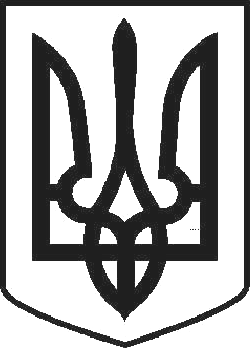 УКРАЇНАЧОРТКІВСЬКА МІСЬКА РАДА ТРИДЦЯТЬ ДЕВ’ЯТА СЕСІЯ СЬОМОГО СКЛИКАННЯРІШЕННЯвід 24 травня 2018 року	№ 1075м. ЧортківПро надання дозволу громадянам на складаннятехнічної документації із землеустрою щодо встановлення(відновлення) меж земельної ділянки в натурі (на місцевості)Розглянувши заяви громадян, відповідно до ст. 12, 83, 116, 118, 120, 121,122 Земельного кодексу України, ст.55 Закону України «Про землеустрій», керуючись п.34 ч.1 ст.26 Закону України «Про місцеве самоврядування в Україні», міська радаВИРІШИЛА:Надати дозвіл на складання технічної документації із землеустрою щодо встановлення (відновлення) меж земельної ділянки в натурі (на місцевості) у власність (оренду) громадянам:Бунчуку Василю Вікторовичу для будівництва і обслуговування житлового будинку, господарських будівель і споруд (присадибна ділянка) площею - 0,0619 га по вул. Івана Виговського,12 в м. Чорткові в оренду.Дубині Юрію Григоровичу для будівництва і обслуговування житлового будинку, господарських будівель і споруд (присадибна ділянка) площею – 0,0670 га по вул. Степана Бандери,85Б в м. Чорткові у власність.Дідюк Галині Теодорівні, Гоцька Тетяні Яківні для будівництва і обслуговування житлового будинку, господарських будівель і споруд (присадибна ділянка) площею – 0,0592 га по вул. Залізнична, 77 в м. Чорткові у спільну сумісну власність.Паладійчуку Тарасу Степановичу, Бойчук Олені Дмитрівні, Паладійчуку Юрію Тарасовичу, Паладійчуку Олегу Тарасовичу, Магега Інні Володимирівні для будівництва і обслуговування житлового будинку, господарських будівель і споруд (присадибна ділянка) площею - 0,0162 га по вул. Аптечна,1 в м. Чорткові у спільну сумісну власність.Поточняк Наталії Олександрівні для ведення особистого селянського господарства площею 0,0360 га по вул. Лесі Українки в м.  Чорткові у власність.Технічну документацію із землеустрою щодо встановлення (відновлення) меж земельної ділянки в натурі (на місцевості) громадянам подати для розгляду та затвердження у встановленому законодавством порядку.Копію рішення направити заявникам.Контроль за виконанням рішення покласти на постійну комісію з питань містобудування, земельних відносин, екології та сталого розвитку міської ради.Міський голова	Володимир ШМАТЬКО